Starka tillsammans – i träning, tävling och tankeTävlingspsykologi / mental förberedelse för att trivas i tävlingssituationen.Med Jenny Wibäck, Lyckagård ABOnsdag 24 oktober kl. 18.00. Föreläsningen är på ca 2 timmar med kortare paus i mitten.  Plats: Lilla Edets Brukshundklubb, klubbstuganKostnad: Medlem i Lilla Edet Brukshundklubb 200 kr. Fika ingår i priset.ICKE medlem i Lilla Edets Brukshundklubb 295 kr. Fika ingår i priset.Anmälan betalas in på bg 5250–5708 skriv ditt namn och Jenny WibäckAnmälan och betalning senast 30/9Anmälan skickas till: bengt.carina.blomqvist@telia.com  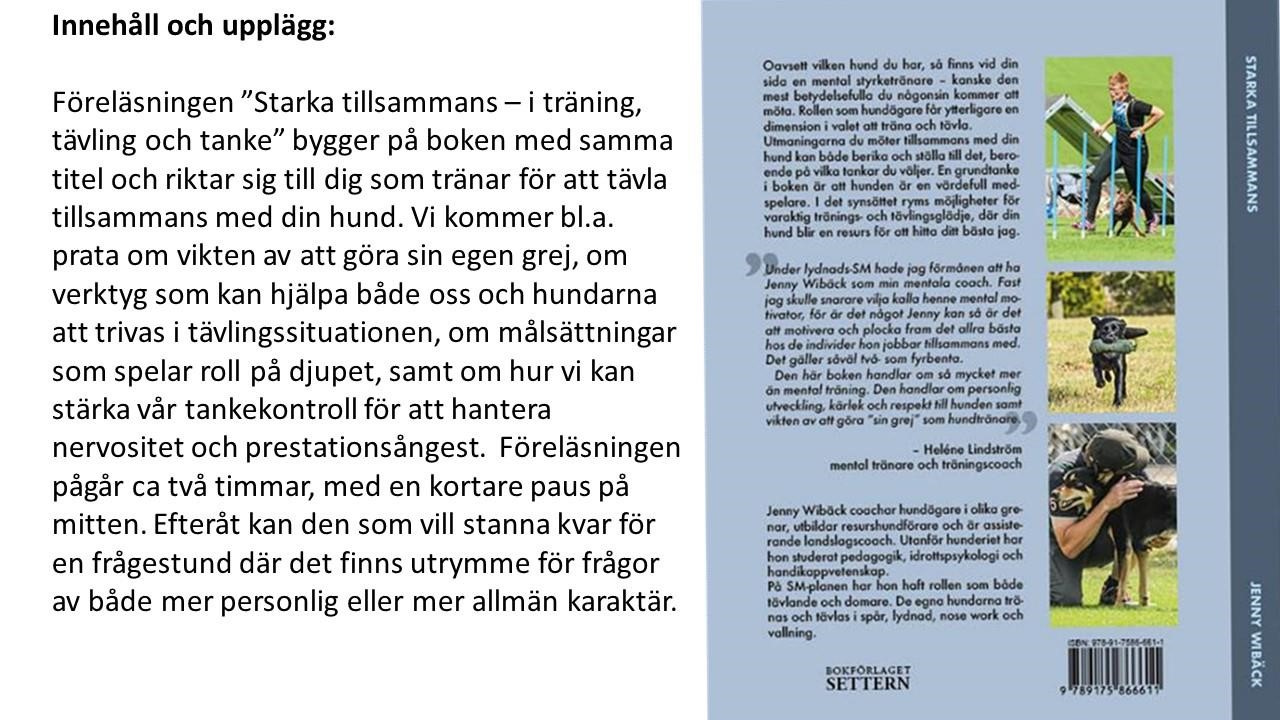 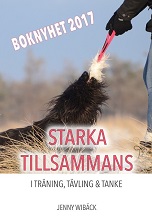 Välkommen!! Tävlings- och Utbildningssektorn Lilla Edets Brukshundklubb